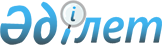 О приватизации областного коммунального имущества в 2012 году
					
			Утративший силу
			
			
		
					Постановление акимата Мангистауской области от 16 апреля 2012 года N 70. Зарегистрировано Департаментом юстиции Мангистауской области 25 мая 2012 года N 2130. Утратило силу постановлением акимата Мангистауской области от 06 сентября 2012 года № 214

      Сноска. Утратило силу постановлением акимата Мангистауской области от 06.09.2012 № 214.

      В соответствии с законами Республики Казахстан от 23 января 2001 года «О местном государственном управлении и самоуправлении в Республики Казахстан», от 1 марта 2011 года «О государственном имуществе», акимат области ПОСТАНОВЛЯЕТ:



      1. Утвердить прилагаемый перечень объектов областного коммунального имущества, подлежащих приватизации в 2012 году.



      2. Управлению финансов Мангистауской области (Альбекова М.Б.):

      провести приватизацию областного коммунального имущества;

      принять меры, вытекающие из настоящего постановления.



      3. Контроль за исполнением настоящего постановления возложить на заместителя акима области Нургалиеву Х.Х.



      4. Настоящее постановление вступает в силу со дня государственной регистрации в Департаменте юстиции Мангистауской области и вводится в действие по истечении десяти календарных дней после дня его первого официального опубликования.      Аким области                            Б. Мухамеджанов      «СОГЛАСОВАНО»      Начальник управления финансов

      Мангистауской области

      Альбекова М.Б.

      16 апреля 2012 г.

Утвержден

постановлением акимата

Мангистауской области

от 16 апреля 2012 года № 70 Перечень объектов областного коммунального имущества, подлежащих приватизации в 2012 году      Условные обозначения:

      ГККП – государственное коммунальное казенное предприятие;

      ГУ – государственное учреждение;

      г/н – государственный номер;

      КГУ – коммунальное государственное учреждения.

      мкр. – микрорайон.
					© 2012. РГП на ПХВ «Институт законодательства и правовой информации Республики Казахстан» Министерства юстиции Республики Казахстан
				№
Наименование объекта
Местонахождение и балансодержатель объекта
1
2
3
1Здание амбулаторной больницы, 1968 года постройки, общая площадь 0,0041 га, на строительные материалыМангистауский район, село Уштаган, ГККП «Мангистауская центральная районная больница» 2Автомобиль Hundai Sonata 2.4, г/н R 241 RK, 2005 года выпускагород Актау, 14 мкр., дом 1, КГУ «Управление делами акимата Мангистауской области»3Автомобиль ГАЗ–31105 120, г/н R 405 RK, 2004 года выпускагород Актау, 14 мкр., дом 1, КГУ «Управление делами акимата Мангистауской области»4Автомобиль ГАЗ–3110, г/н R 406 RK, 2000 года выпускагород Актау, 14 мкр., дом 1, КГУ «Управление делами акимата Мангистауской области»5Автомобиль ГАЗ–31105 120, г/н R 107 RK, 2004 года выпускагород Актау, 14 мкр., дом 1, КГУ «Управление делами акимата Мангистауской области»6Автомобиль Daewoo Nexia QI Sohc, г/н R 024 RK, 2005 года выпускагород Актау, 14 мкр., дом 1, КГУ «Управление делами акимата Мангистауской области» 7Автомобиль ВАЗ - 21310, г/н R 783 BA, 2004 года выпускагород Актау, 23 мкр., ГУ «Управление строительства Мангистауской области»8Автомобиль УАЗ – 3962, г/н R 703 AU, 1999 года выпускаМангистауский район, село Шетпе, ГККП «Мангистауская районная туберкулезная больница»9Автомобиль РАФ – 2915 02, г/н R 137 BO, 1996 года выпускаМангистауский район, село Шетпе, ГККП «Мангистауская районная туберкулезная больница»10Автомобиль УАЗ - 3962, г/н R 399 AL, 1999 года выпускаБейнеуский район, село Бейнеу, ГККП «Бейнеуская районная поликлиника»11Автомобиль УАЗ – 3151909501, г/н R 281 BR, 2005 года выпускаБейнеуский район, село Бейнеу, улица Хибас, дом 4, ГККП «Бейнеу кәсіптік лицейі»12Автомобиль ВАЗ – 21060, г/н R 483 АХ, 1997 года выпускагород Актау, 4 мкр., дом 54, ГУ «Областная специализированная школа-интернат для одаренных детей с углубленным изучением различных предметов»13Автомобиль ВАЗ–21150, г/н R 015 RK, 2002 года выпускагород Актау, 6 мкр., культурно-досуговый комплекс «Арман», ГККП «Областной центр молодежной политики»14Автомобиль ВАЗ–21310, г/н R 020 RK, 2003 года выпускагород Актау, 6 мкр., культурно-досуговый комплекс «Арман», ГККП «Областной центр молодежной политики»15Автомобиль ВАЗ 21102, г/н R 021 KP, 2002 года выпускагород Актау, 12 мкр., ГУ «Департамент внутренних дел Мангистауской области Министерства внутренних дел Республики Казахстан»16Автомобиль ВАЗ 21102, г/н R 024 KP, 2002 года выпускагород Актау, 12 мкр., ГУ «Департамент внутренних дел Мангистауской области Министерства внутренних дел Республики Казахстан»17Автомобиль ВАЗ 21070, г/н R 106 KP, 2003 года выпускагород Актау, 12 мкр., ГУ «Департамент внутренних дел Мангистауской области Министерства внутренних дел Республики Казахстан»18Автомобиль ВАЗ 21070, г/н R 219 KP, 2001 года выпускагород Актау, 12 мкр., ГУ «Департамент внутренних дел Мангистауской области Министерства внутренних дел Республики Казахстан»19Автомобиль ВАЗ 21070, г/н R 323 KP, 2001 года выпускагород Актау, 12 мкр., ГУ «Департамент внутренних дел Мангистауской области Министерства внутренних дел Республики Казахстан»20Автомобиль Volkswagen Polo Classic, г/н R 087 KP, 1999 года выпускагород Актау, 12 мкр., ГУ «Департамент внутренних дел Мангистауской области Министерства внутренних дел Республики Казахстан»21Автомобиль Volkswagen Polo Classic, г/н R 089 KP, 2001 года выпускагород Актау, 12 мкр., ГУ «Департамент внутренних дел Мангистауской области Министерства внутренних дел Республики Казахстан»22Автомобиль УАЗ-3909, г/н R 109 KP, 2001 года выпускагород Актау, 12 мкр., ГУ «Департамент внутренних дел Мангистауской области Министерства внутренних дел Республики Казахстан»23Автомобиль УАЗ-3909, г/н R 139 KP, 2001 года выпускагород Актау, 12 мкр., ГУ «Департамент внутренних дел Мангистауской области Министерства внутренних дел Республики Казахстан»24Автомобиль ГАЗ-3110 411, г/н R 016 KP, 2001 года выпускагород Актау, 12 мкр., ГУ «Департамент внутренних дел Мангистауской области Министерства внутренних дел Республики Казахстан»25Автомобиль ГАЗ-33021 212, г/н R 066 KP, 2002 года выпускагород Актау, 12 мкр., ГУ «Департамент внутренних дел Мангистауской области Министерства внутренних дел Республики Казахстан»26Автомобиль ВАЗ-21099, г/н R 311 KP, 2002 года выпускагород Актау, 12 мкр., ГУ «Департамент внутренних дел Мангистауской области Министерства внутренних дел Республики Казахстан»27Автомобиль ВАЗ-2107, г/н R 250 KP, 2001 года выпускагород Актау, 12 мкр., ГУ «Департамент внутренних дел Мангистауской области Министерства внутренних дел Республики Казахстан»28Автомобиль ГАЗ-31029, г/н R 376 BD, 1997 года выпускагород Актау, 3 мкр., ГККП «Станция скорой и неотложной медицинской помощи»29Автомобиль ВАЗ-21060, г/н R 207 BD, 2002 года выпускагород Актау, 3 мкр., ГККП «Станция скорой и неотложной медицинской помощи»30Автомобиль Volkswagen 70хос, г/н R 089 ВС, 1994 года выпускагород Актау, 3 мкр., ГККП «Станция скорой и неотложной медицинской помощи»31Автомобиль УАЗ-3962, г/н R 776 AU, 1999 года выпускагород Актау, 1 мкр., ГККП «Областной противотуберкулезный диспансер»32Автомобиль ГАЗ-33021 212, г/н R 190 АХ, 2001 года выпускагород Актау, 5 мкр., ГККП «Мангистауская областная филармония» 33Автомобиль УАЗ 3962, г/н R 998 АТ, 1999 года выпускагород Жанаозен, 3 мкр., ГККП «Жанаозенская городская поликлиника» 34Мотоцикл ИЖ-7107 010 12, г/н R 0316 RA, 2004 года выпускаБейнеуский район, село Сынгырлау, ГУ «Бейнеуское государственное учреждение по охране лесов и животного мира»35Автомобиль УАЗ-31512, г/н R 542 AL, 1999 года выпускаБейнеуский район, село Сынгырлау, ГУ «Бейнеуское государственное учреждение по охране лесов и животного мира»